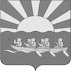 РОССИЙСКАЯ  ФЕДЕРАЦИЯЧУКОТСКИЙ  АВТОНОМНЫЙ  ОКРУГ  СОВЕТ  ДЕПУТАТОВ  МУНИЦИПАЛЬНОГО  ОБРАЗОВАНИЯЧУКОТСКИЙ  МУНИЦИПАЛЬНЫЙ  РАЙОНРЕШЕНИЕ(I заседание II сессии  шестого созыва)от 22 декабря 2017 года № 14с. ЛаврентияВ целях уточнения состава муниципального имущества, подлежащего приватизации в 2017 году, в соответствии законодательством    Российской Федерации, Совет депутатов муниципального образования Чукотский муниципальный район  РЕШИЛ:1.Внести изменения в решение Совета депутатов  муниципального образования Чукотский муниципальный район   от 30 декабря 2016 года   № 204 «Об   утверждении   прогнозного плана приватизации муниципального имущества муниципального образования  Чукотский муниципальный район  на  2017 год », в приложении 1 раздел 2, 3 изложить в новой редакции, согласно приложению к настоящему решению.2. Настоящее решение вступает в силу с момента официального опубликования.Председатель  Совета  депутатов 			                    Л.М. Калашникова  Глава  муниципального образованияЧукотский муниципальный  район                                                   Л.П. ЮрочкоО внесении изменений в решение Совета депутатов  муниципального образования Чукотский муниципальный район   от   30 декабря 2016 года   № 204Приложение к решению Совета депутатов муниципального образования Чукотский муниципальный район от 22.12.2017 г. № 14Раздел  II Перечень недвижимого имущества, планируемого приватизировать в 2017 году.Раздел  III Перечень движимого имущества, планируемого приватизировать в 2017 году.